SAMPLE PAPER-MANUSCRIPT PREPARATION GUIDELINES FOR ICSIA-2023(Times New Roman, bold, 15 pounds, left aligned, all capitals)FAMILY NAME Given name1,3, WANG Zhiyao2, Luo Jiang3 (Times New Roman, 12 Pounds, Italic)1. The Technical Manuscript Design Group, City, State/Province, Country2. The Scientific Paper Formatting Initiative, Beijing, China3. Laboratory for Abstract Submissions, Nanjing, China(9 points, regular, empty 1 line after the last affiliation)Abstract (Arial font, bold, 10.5 pounds): The paper should start with a brief abstract of approximately 200 words summarizing the main goals, developments, and achievements of the work. Abstract adopts the Arial font, with a font size of 10.5 pounds, a line spacing of 13 pounds, and a space of 0 pounds before and after the paragraph. Left and right indent 5 mm. Left-right alignment.Keywords: selected keywords relevant to the subject (initial lowercase, empty 1 line after this paragraph)1 INTRODUCTION(Times New Roman, Bold, Capital Letter, 12 Pounds, Single Space, Leave a letter space between serial number and title)1.1 Paper Length(Times New Roman, Bold, 11 Pounds, Single Space, Leave a letter space between serial number and title)Your paper will be recommended for publication in Chinese Journal of Stereology and Image Analysis (sponsored by CSS) or Image Analysis and Stereology (sponsored by ISSIA) as long as it is accepted by ICSIA-2023.The text of the paper is in New Roman font, with a font size of 10.5 points, single spacing, and the spacing before and after the paragraph is 0. First line of all paragraphs indented 0.2″(0.5cm).The manuscript that you prepared will be printed as soon as it is received. Please make sure you don't have double images, and all the tables and chart lines are heavy and distinguishable. The proceedings of ICSIA-2023 are printed in color. Please create clear images, pictures, charts and formulas in your paper. If for some reason, you can't comply with this requirement, please keep in mind that we can't guarantee that your image will be sharp/visible once printed.1.2 General LayoutAs the Conference proceedings will be published in 8.27″×11.7″(A4) format, set up the layout on your PC/Mac/workstation in this format (11.7″high, 8.27″wide). In this format, define 0.77″ (1.95 cm) wide left and right. The top margin should be 1.0″2.54 cm). The bottom margin should be 0.88″(2.2 cm). For unit conversion: 1 inch = 2.54 cm.Define a two-column layout, with a space of 0.25″(0.635cm) between columns. The title/ author/affiliation section should be centered above both columns. NO blank lines between authors and institutions. Adjust the two columns on the last page to equal length, as far as possible. All paragraphs are to be indented 0.2″(0.5cm).1.3 Text FormattingPlease use Times New Roman throughout the entire manuscript, from title, authors, affiliation, headers, and sub-header, to figure and table captions, and references. The text needs to be aligned left and right. To achieve a unified look across the proceedings, the following formats should be used as illustrated also by this sample manuscript: •TITLE: 15 POINTS, TIMES NEW ROMAN FONT, ALL CAPITALS, BOLD;• Authors: 12 points, italic;• Affiliation: 9 points, regular;• Abstract(bold): 10.5 points, regular•SECTIONHEADINGS: BOLD, 12 POINTS, TIMES NEW ROMAN FONT, CAPITAL LETTER, SINGLE SPACE, NUMBERED, SERIAL NUMBER AND TITLE•Sub-Totles: Bold, Times New Roman, 11 Pounds, Single Space, Leave a letter space between serial number and sub-title• Text body: 10.5 points, single spacing; first line of all paragraphs indented 0.2″ (0.5cm); the spacing before and after the paragraph is 0.• Figure captions: 9 points, Times New Roma;• Table captions: 9 points, Times New Roma, Bold;• References: 9 points, regular, numbered• Contact: 9 points, regular, numbered2 FIGURE AND TABLE FORMATTINGAny figure and illustration should be in color, black and white or grey-scale and should be placed as close to their mention as possible. Digital images, e.g., schematic drawings, photos, micrographs, etc., should have a resolution of at least 300 dpi. Each figure should be accompanied by a numbered caption, as shown in Fig. 1, placed right below the figure being described. All labels within the figure frame should be in font 10 or larger. Please ensure that all labels, arrows, lines, and other graphical elements superimposed on schematic drawings and micrographs print with sufficient contrast. Figure 2 shows a photograph with unfavorable resolution (72 dpi) and low contrast.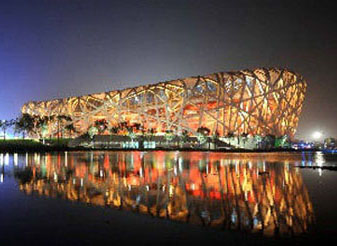 Figure 1: The caption should be placed after the figure.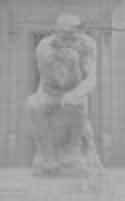 Figure 2: Reflection on life, originally shaped by Rodin: rendering with low resolution (75 dpi), unfavorable size, and other deficiencies.Tables should span one column and should be preceded by a caption. Table 1 illustrates a possible design. Design details are left to the authors.Table 1: Number N of abstracts submitted and number M of submitting countries.If a table or figure is too wide to be contained in a single column, extend it over both columns, preferable at the top or bottom of a page.Do not use very thin lines (hairline rules) in any of your Illustrations, Figures, Charts and Tables. All lines need to be 0.5 rule or higher. Line drawings must be made in black ink. Shading is permitted.3 EQUATION FORMATTINGWhen numbering equations, enclose numbers in parentheses and place flush with right-hand margin of the column.-1 ≈ei22 7                (1)4 REFERENCE FORMATTINGIn the Reference section of this template, this is illustrated for contributions to conference proceedings[1], journals[2], and books[3].Do not use headers or footnotes. Rather write your text to include all essential ideas and to be free from material of low importance. If you have no other option and must us a footnote, number the footnotes separately in superscripts1. Place the actual footnote at the bottom of the column in which it is cited. Do not put footnotes in the reference list or exceed the margins limits.References[1]	K. Aratani, P. French, P. Sarro, R. Wolffenbuttel, S. Middelhoek, Surface Micromachined Tuneable Interferometer Array.Digest Tech. Papers, Transducers‘93 Conference, Yokohoma, Japan, June 7-10, 1993, pp.678-681.[2]	W. Ko，M. Bao, Y. Hong, A High Sensitivity Integrated-Circuit Capacitive Pressure. IEEE Trans. Electron Devices, Vol. ED-29, pp.48-56, 1982.[3] 	S. Timoshinko, D. Young, W. Weaver, Vibration Problems in Engineering. 4th edtion, John Wiley and Sons, 1974.ContactWang Zhiyao, E-mail: xxx@hotmail.comRegionNMAmericas2123Asia/Oceania2509Europe/Africa16620Total62832